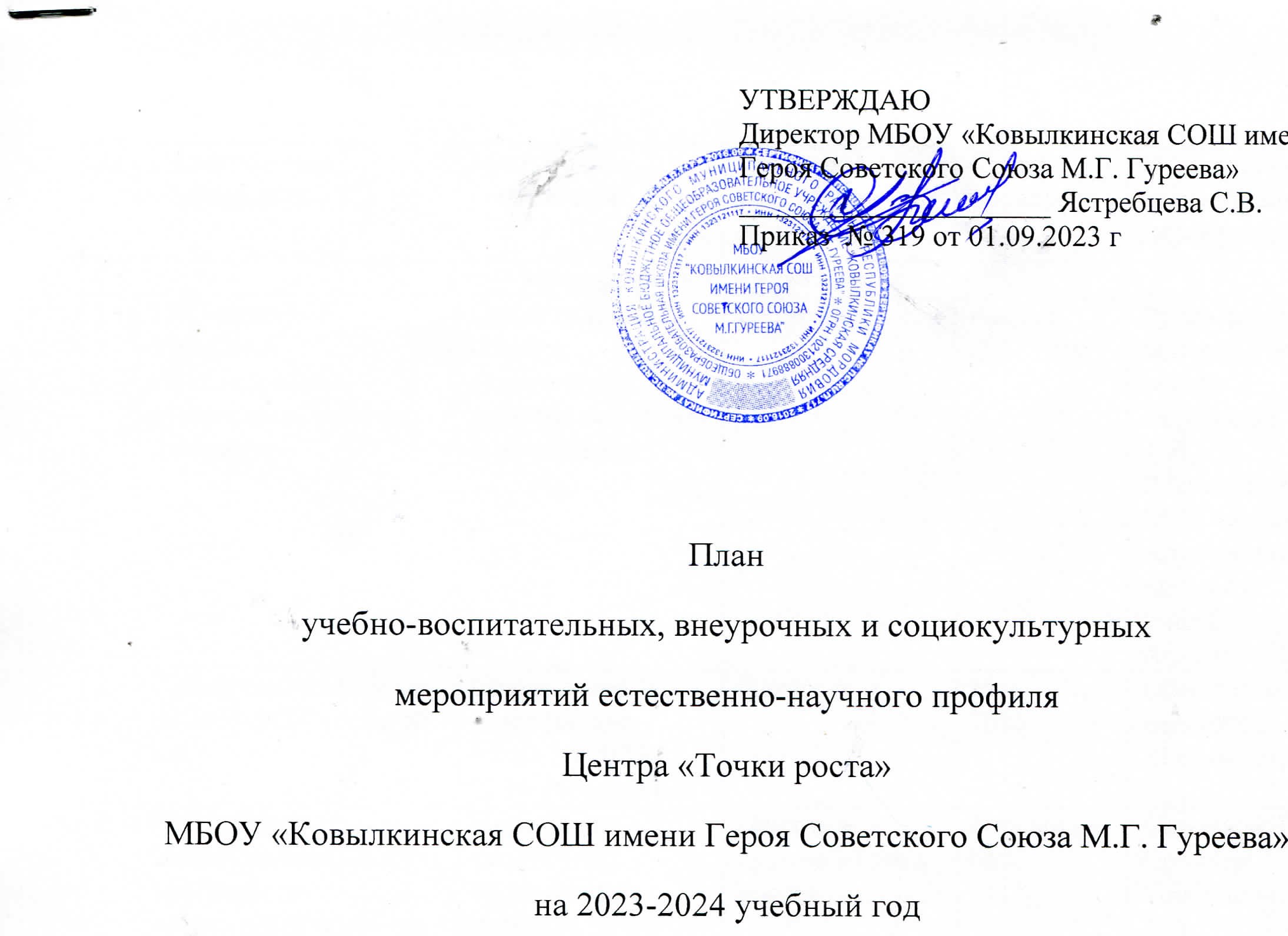 № Наименование мероприятия Краткое содержание Категория участников мероприятия Сроки проведения Ответственные за реализацию мероприятия Методическое сопровождениеМетодическое сопровождениеМетодическое сопровождениеМетодическое сопровождениеМетодическое сопровождениеМетодическое сопровождение1 Методическое совещание «Планирование, утверждение рабочих программ» Ознакомление с планом, утверждение рабочих программ и расписания Педагоги Август 2023 года Руководитель центра «Точка роста» Воронкова Т.В. Руководитель МО учителей естественно-научного цикла Афонина Л.З. 2 Планирование работы на 2023-2024 учебный год Составление и утверждение плана на 2023-2024 учебный год Педагоги Май 2023Обмен опытом педагогов «Точки роста» 3 Реализация общеобразовательных программ по предметным областям «Физика», «Химия», «Биология» Проведение занятий на обновленном учебном оборудовании Педагоги Центра «Точка роста» В течение года Сиротина Т.И. Конкина А.Е. Горбунова Т.А.4 Совещание при зам. директора по УВР «Возможности «Точки роста» Применение оборудования в урочной деятельности Педагоги Центра «Точка роста» Ноябрь Руководитель центра «Точка роста» Воронкова Т.В. 5 Круглый стол «Анализ работы за 2022-2023 учебный год. Планирование работы на 2023-2024 учебный год Подведение итогов работы за год. Составление и утверждение плана на новый учебный годПедагоги Май 2023 Руководитель центра «Точка роста» Воронкова Т.В.6 Отчет-презентация о проделанной работе Подведение итогов работы за год Руководитель центра «Точка роста», педагоги Июнь 2023 Горбунова Т.А.Сиротина Т.И. Конкина А.Е. 7 Информационное обеспечение учебно-воспитательной деятельности Центра «Точка роста», в том числе на сайте ОУ Предоставление результатов деятельности центра «Точка роста» Учащиеся, педагоги, родительская общественность В течение года Педагоги Центра Внеурочные мероприятияВнеурочные мероприятияВнеурочные мероприятияВнеурочные мероприятияВнеурочные мероприятияВнеурочные мероприятия1Реализация программ внеурочной деятельности: - «Практическая биология» (5 кл) -Практическая биология» (6 кл) -«Введение в химию» (8 кл) - «В химии все интересно» (9 кл)-«Физика в задачах и экспериментах» (7-9 кл)Курсы внеурочной деятельности Педагоги Центра «Точка роста» В течение года Горбунова Т.А.Сиротина Т.И. Конкина А.Е. 2Участие в конкурсах и конференциях различного уровня Организация совместной проектной и исследовательской деятельности школьников Педагоги Центра «Точка роста» В течение года Горбунова Т.А.Сиротина Т.И. Конкина А.Е. 3Экскурсии «Точка роста» Знакомство с «Точкой роста» Гости, учащиеся 7-11 кл. Сентябрь 2023 Зам. директораВоронкова Т.В. 4« ФизБой»Интеллектуальная играучащиеся 7-11 классовВ течение годаГорбунова Т.А.5Химический турнирИнтеллектуальная играучащиеся 9 классаСентябрь 2023Конкина А.Е.7«Микромир в микроскопе».мастер-классучащиеся 1-4 классовОктябрь 2023Сиротина Т.И.«Атмосферное давление»мастер-классучащиеся 1-4 классовОктябрь 2023Горбунова Т.А.8 «Счастливый случай» игра учащиеся 7-9 классаНоябрь 2023Горбунова Т.А.9Участие во Всероссийском  Экологическом диктантедиктантучащиеся 9-11 классовНоябрь 2023Сиротина Т.И.10«Знашь ли ты химические элементы»командная играучащиеся 8 Октябрь 2023Конкина А.Е11Неделя биологии и физикипредметная неделяучащиеся 5-11 классов9-13 декабря 2023 Сиротина Т.И.Горбунова Т.А.14Цикл мероприятий в детском лагере «Муравейник» разговор о важномучащиеся 1-4 классовНоябрь 2023Конкина А.Е.«На перекрестке наук» квест-играучащиеся 9-11 классовЯнварь 2024Сиротина Т.И.Горбунова Т.А.16Звездный час в химииурок-играучащиеся 9 классаФевраль 2023Конкина А.Е.17«Сопротивление»мастер-классучащиеся 8,9 классовФевраль 2023Горбунова Т.А.18«Измерение кислотности (уровня pH)»мастер-классучащиеся 5- 6 классовФевраль 2024Сиротина Т.И.20 «Самый умный» интеллектуальный марафонучащиеся 6-8  классовМарт 2024Сиротина Т.И.21Химические тайны запаховСлайд-программаучащиеся 11 класса Апрель 2024Конкина А.Е.22«Мы в ответе за птиц на планете»  экологическая акцияучащиеся 5 классаАпрель 2024Сиротина Т.И.«Вся правда о пищевых добавках»Ток-шоуучащиеся 10-11 классовМай 2024Конкина А.Е.